MatinRévision :Numération : Connaitre et utiliser la technique opératoire  de la multiplication : multiplicateur à un chiffre Exercice 1 : a. Effectue les multiplications.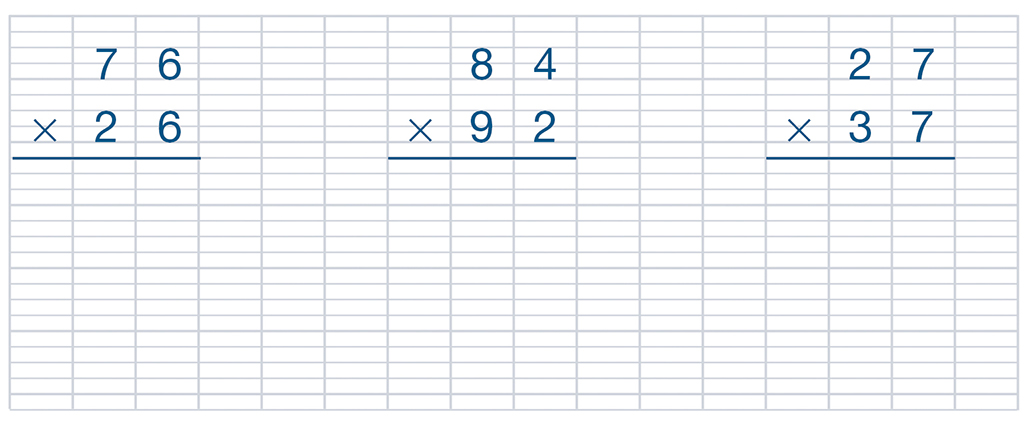 b. Pose et effectue les multiplications.511 × 16				261 × 37				197 × 18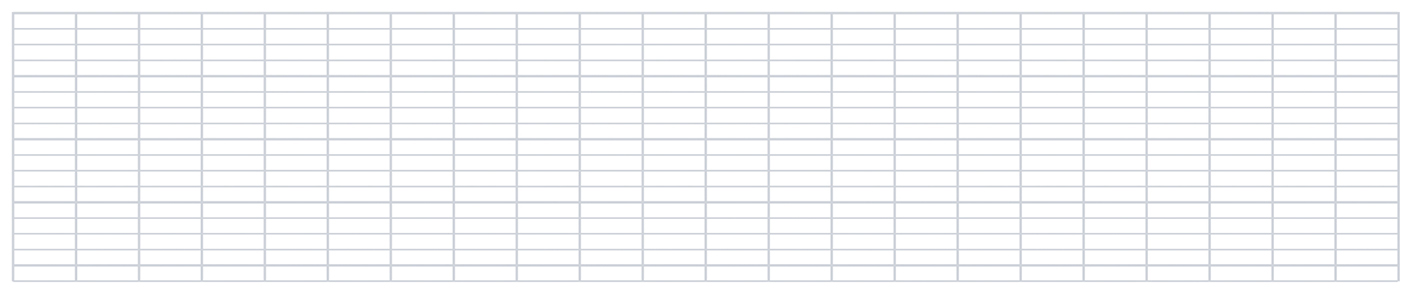   -----------------------------------------------------------------------------------------------------------------------Orthographe : L13 on - ont Savoir écrire le verbe avoir au présent Exercice 3 : Transforme les phrases selon l'exemple.Elles ont vidé.  On vide.Elles ont cherché - Ils ont éclairé - Elles ont tourné - Ils ont réfléchi  Elles ont trouvé  ----------------------------------------------------------------------------------------------------------------------- Exercice 4 : Transforme les phrases en mettant avoir au présent.a. Nos parents nous avaient promis une sortie au parc.b. Les enfants sages auront une récompense.c. Ils avaient tous réussi leur exercice. d. Ceux qui auront appris leur texte auront un rôle dans la pièce.  -----------------------------------------------------------------------------------------------------------------------Savoir écrire le pronom on Exercice 5 : Transforme les phrases selon l'exemple.Ex : On gagne.  Ils ont gagné.On chante  -  On mange  -  On joue  -  On avale  -  On pousse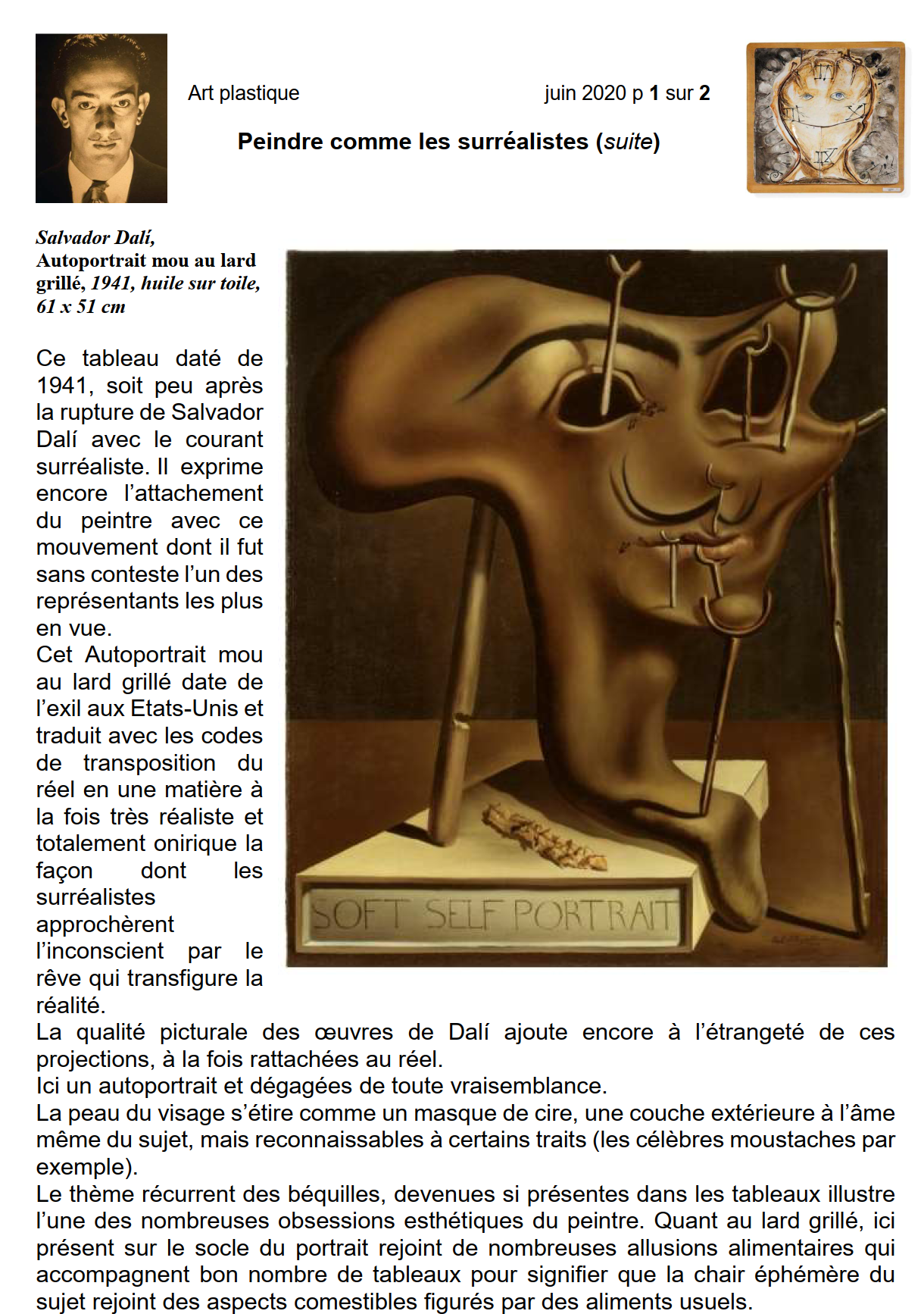 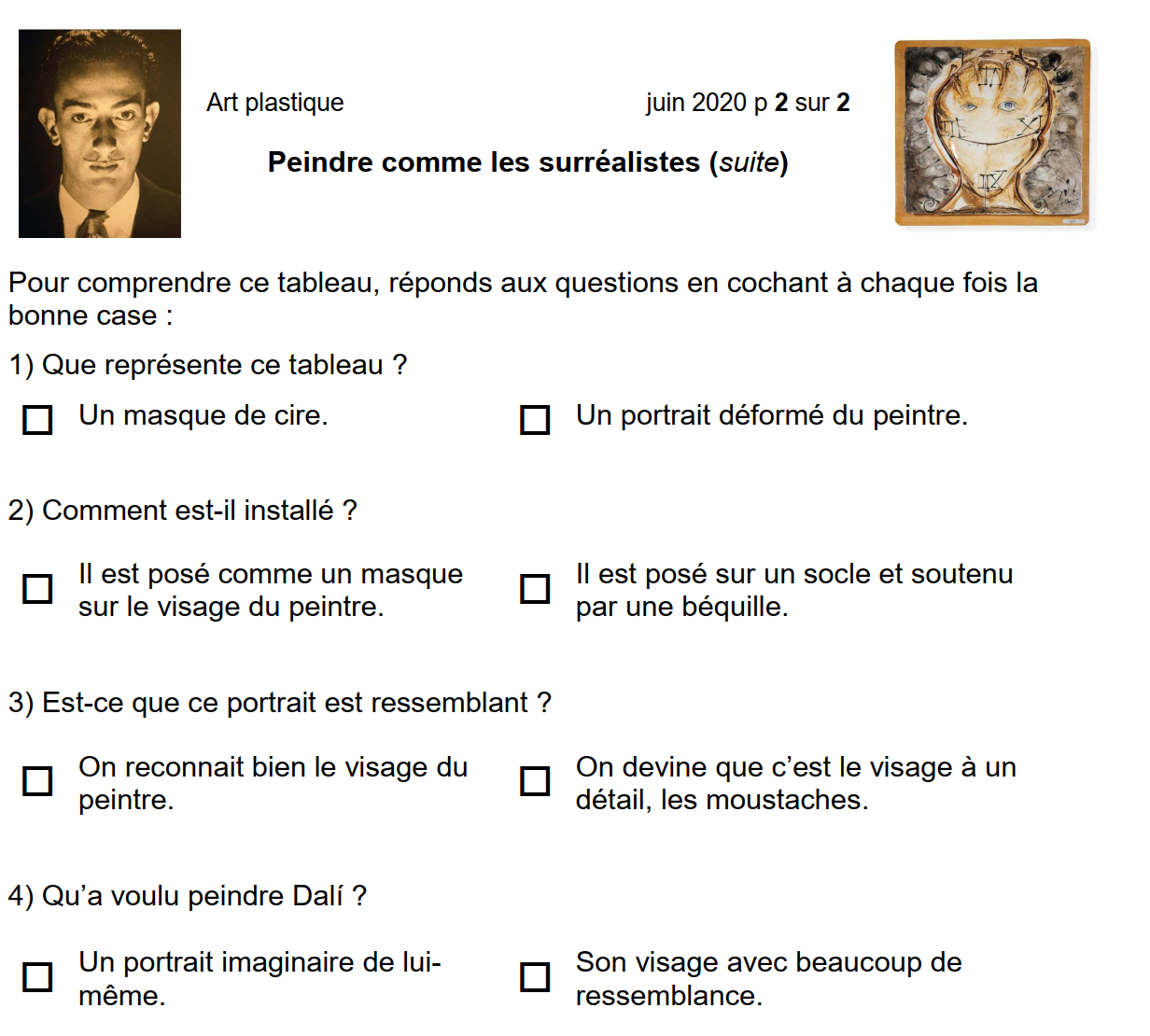 